П О С Т А Н О В Л Е Н И Е	В соответствии с Положением о наградах и почётных званиях Петропавловск-Камчатского городского округа от 24.07.2008 № 51-нд,     Решением Городской Думы Петропавловск-Камчатского городского округа от 01.06.2011 № 395-нд «О представительских расходах и расходах, связанных с приобретением подарочной и сувенирной продукции в Городской Думе Петропавловск-Камчатского городского округа»,     ПОСТАНОВЛЯЮ:за многолетний и добросовестный труд в строительной отрасли, высокий уровень профессионализма,  личный вклад в развитие предприятия ООО «Дальэлектромонтаж-Камчатка» и в честь 50-летия со дня рождения.Наградить Почётной грамотой Главы Петропавловск-Камчатского городского округа (в рамке):И.о. ГлавыПетропавловск-Камчатского городского округа                                                                               Е.И. Чистов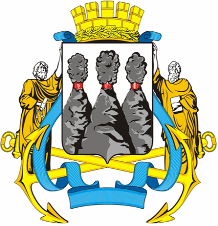 ГЛАВАПЕТРОПАВЛОВСК-КАМЧАТСКОГОГОРОДСКОГО ОКРУГА « 04 » июня  2012 г. № 71О награждении Солдатова Л.Ю.СолдатоваЛеонида Юрьевича- электромонтажника по силовым сетям и электрооборудованию 4 разряда ООО «Дальэлектромотаж – Камчатка».